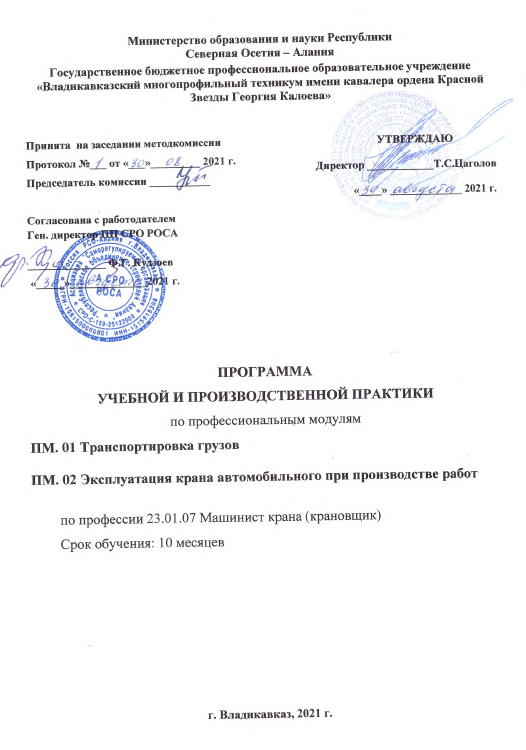 Министерство образования и науки РеспубликиСеверная Осетия – АланияГосударственное бюджетное профессиональное образовательное учреждение«Владикавказский многопрофильный техникум имени кавалера ордена Красной Звезды Георгия Калоева»ПРОГРАММА УЧЕБНОЙ И ПРОИЗВОДСТВЕННОЙ ПРАКТИКИпо профессиональным модулям ПМ. 01 Транспортировка грузовПМ. 02 Эксплуатация крана автомобильного при производстве работпо профессии 23.01.07 Машинист крана (крановщик)Срок обучения: 10 месяцевг. Владикавказ, 2021 г.СодержаниеI. ПАСПОРТ ПРОГРАММЫ 
УЧЕБНОЙ И ПРОИЗВОДСТВЕННОЙ ПРАКТИК
1. Область применения программы: Программа учебной и производственной практик является частью основной профессиональной образовательной программы в соответствии с ФГОС СПО по профессии 23.01.07 Машинист крана (крановщик)в части освоения квалификаций: Машинист крана автомобильного (4разр.); Водитель автомобиля категории «С» (5 разр.).и основных видов профессиональной деятельности (ВПД): 
Транспортировка грузов;Эксплуатация крана автомобильного при производстве работ; Видами практики обучающихся, осваивающих профессию, являются: учебная практика и производственная практика. Содержание практики определяется требованиями к результатам обучения по каждому из модулей ОПОП в соответствии с ФГОС СПО, программами профессиональных модулей. Учебная практика и производственная практика проводятся как непрерывно, так и путем чередования с теоретическими занятиями по дням (неделям) при условии обеспечения связи между содержанием учебной практики и результатами обучения в рамках модулей ОПОП СПО по видам профессиональной деятельности. Сроки проведения практики устанавливаются техникумом в соответствии с ОПОП.Учебная практика направлена на формирование у обучающихся практических профессиональных умений, приобретение первоначального практического опыта, реализуется в рамках модулей ОПОП СПО по основным видам профессиональной деятельности для последующего освоения ими общих и профессиональных компетенций по избранной профессии.Учебная практика проводится на учебных полигонах по профессиям машинист крана автомобильного, и на автодромеводитель автомобиля категории«С».Оценка по учебной практике выставляется по результатам выполнения заданий под руководством мастера производственного обучения.  Аттестация по итогам учебной практики проводится в форме дифференцированного зачета, на основании результатов, подтверждаемых протоколом, выданным. В протоколе указываются виды работ, их объем и качество оценка) выполнения. Производственная практика направлена на формирование у обучающихся общих и профессиональных компетенций, приобретение практического опыта и реализуется в рамках модулей ФГОС СПО по каждому из видов профессиональной деятельности, предусмотренных ФГОС СПО по профессии. 	Производственная практика проводится в организациях на основе договоров, заключаемых между техникума и этими организациями. В договоре техникум и организация оговаривают все вопросы, касающиеся проведения практики. Организацию и руководство практикой осуществляют руководители практики от техникума и от организации.Консультирование по выполнению заданий, контроль посещения мест производственной практики, проверка отчетов по итогам практики и выставление оценок осуществляется руководителем практики от техникума.Перед началом практики с обучающимися проводится организационное собрание.  Организационное собрание проводится с целью ознакомления, обучающихся с приказом, сроками практики, порядком организации работы во время практики в организации, оформлением необходимой документации, правилами техники безопасности, распорядком дня и т.п.Обучающиеся, не выполнившие без уважительной причины требования программы практики или получившие отрицательную оценку, отчисляются из техникума как имеющие академическую задолженность.Аттестация по итогам производственной практики проводится на основании результатов, подтверждаемых протоколами, выданными техникумом и подписанными соответствующими организациями. В протоколе указываются виды работ, их объем и качество(оценка) выполнения. Практика завершается дифференцированным зачетом обучающегося освоенных общих и профессиональных компетенций. По завершению производственной практики обучающиеся выполняют выпускную практическую квалификационную работу по профессии.Результаты прохождения практики представляются обучающимся в техникум и учитываются при итоговой аттестации. 
2. Цели и задачи учебной практики: формирование у обучающихся практических профессиональных умений и приобретение первичных практических умений в рамках профессиональных модулей ОПОП СПО. Цели и задачи производственной практики: формирование у обучающихся общих и профессиональных компетенций, приобретение практического опыта в условиях реального производства.3. Требования к результатам учебной и производственной практик: В результате прохождения учебной и производственной практик по ВПД обучающийся должен освоить:
4. Формы контроля:Учебная практика – дифференцированный зачет.Производственная практика - дифференцированный зачет.5. Количество часов на освоение программы учебной и производственной практик:

II. УЧЕБНАЯ И ПРОИЗВОДСТВЕННАЯ ПРАКТИКИ ПО ПРОФЕССИОНАЛЬНЫМ МОДУЛЯМПМ 01 «Транспортировка грузов»1. Результаты освоения программы учебной и производственной практикРезультатом освоения программы учебной и производственной практик являются сформированные профессиональные компетенцииПМ 02«Эксплуатация крана при производстве работ (по видам)»1. Результаты освоения программы учебной и производственной практикРезультатом освоения программы учебной и производственной практик являются сформированные профессиональные компетенцииIII. МАТЕРИАЛЬНО-ТЕХНИЧЕСКОЕ ОБЕСПЕЧЕНИЕ УЧЕБНОЙ И ПРОИЗВОДСТВЕННОЙ ПРАКТИКРеализация программы учебной и производственной практики по ПМ.01 «Транспортировка грузов» предполагает наличие специального оборудования.Оборудование лаборатории и рабочих мест лаборатории: посадочные места по количеству обучающихся;  рабочее место преподавателя;  агрегаты, 	сборочные 	единицы, 	механизмы 	(двигатели: карбюраторный, дизельный, инжекторный; коробки передач и др.); вспомогательное оборудование для разборки и сборки сборочных единиц и агрегатов (стенды, верстаки, подставки, столы монтажные и др.);приспособления и инструмент (ключи гаечные, молотки, отвёртки, домкраты и др.), инвентарь и мебель (очки защитные, щетки, ящики для хранения инструмента, шкафы для хранения спецодежды и др.). 	Реализация программы учебной и производственной практики по ПМ.02 «Эксплуатация крана при пр-ве работ (по видам)», оснащенная Технические средства обучения:компьютер с лицензионным программным обеспечением, мультимедийныйпроектор. Оборудование лаборатории и рабочих мест лаборатории: посадочные места по количеству обучающихся;  рабочее место преподавателя;  агрегаты, 	сборочные	единицы, 	механизмы	(двигатели: карбюраторный, дизельный, инжекторный; коробки передач и др.); вспомогательноеоборудованиедляразборкиисборкисборочныхединициагрегатов (стенды, верстаки, подставки, столымонтажныеидр.); приспособленияиинструмент (ключи гаечные, молотки, отвёртки, домкратыидр.), инвентарьимебель (очкизащитные, щетки, ящикидляхраненияинструмента, шкафыдляхраненияспецодеждыидр.).  Оборудованиемастерскойирабочихместмастерской:  рабочееместомастера; рабочиеместапоколичествуобучающихсясучетомделениянагруппы; наборслесарныхинструментов (поколичествуобучающихся); наборизмерительныхинструментов (поколичествуобучающихся); машиныручные (пневматические, электрическиеимеханические); приспособления (верстакиснаковальнейитисками, сверлильныйстанок, заточнойстанок) и вспомогательный инструмент; заготовки для выполнения cлесарных работ; наглядные пособия: детали, узлы, механизмы, сборочные узлы, плакаты; инструкционные карты по операциям, альбомы рабочих чертежей; комплект противопожарных средств; инструкции плакаты по технике безопасности.Принята  на заседании методкомиссииПротокол №___ от «___»_________ 2021 г.Председатель комиссии ___________Согласована с работодателемГен. директор ПП СРО РОСА______________ Ф.Г. Кудзоев «_____»______________2021 г.                        УТВЕРЖДАЮДиректор ____________Т.С.Цаголов«____» _____________ 2021 г.1Паспорт программы учебной и производственной практикстр. 42Учебная и производственная практики по профессиональным модулямстр. 73Материально-техническое обеспечение учебной и производственной практикстр. 18ВПДПрофессиональные компетенции1Транспортировка грузов.ПК 1.1 Управлять автомобилями категорий «С». ПК 1.2 Выполнять работы по транспортировке грузов  ПК 1.3 Осуществлять техническое обслуживание транспортных средств в пути следования. ПК 1.4 Устранять мелкие неисправности, возникающие во время эксплуатации транспортных средств. ПК 1.5 Работать с документацией установленной формы. ПК 1.6 Проводить первоочередные мероприятия на месте дорожно-транспортного происшествия. ПК 1.7Выполнять транспортировку опасных грузов2Эксплуатация крана при производстве работ (по видам)
ПК 2.Выполнять техническое обслуживание, определять и устранять неисправности в работе крана. ПК 2.2Производить подготовку крана и механизмов к работе. ПК 2.3Управлять краном при производстве работ.№ ПМВид профессиональной деятельностиУчебная практика(кол-во часов)Производственная практикаПроизводственная практикаИтого по модулю (кол-во часов)№ ПМВид профессиональной деятельностиУчебная практика(кол-во часов)Кол-во часовКол-вонедельИтого по модулю (кол-во часов)ПМ.01Транспортировка грузов252-7252ПМ.02Эксплуатация крана автомобильного при производстве работ21621612432Итого по программе:Итого по программе:46821619684КодНаименование профессиональной компетенцииПК 1.1Управлять автомобилями категорий «С». ПК 1.2Выполнять работы по транспортировке грузов  ПК 1.3Осуществлять техническое обслуживание транспортных средств в пути следования. ПК 1.4Устранять мелкие неисправности, возникающие во время эксплуатации транспортных средств. ПК 1.5Работать с документацией установленной формы. ПК 1.6Проводить первоочередные мероприятия на месте дорожно-транспортного происшествия. ПК 1.7Выполнять транспортировку опасных грузовКодНаименование профессиональной компетенцииПК 3.1Выполнять техническое обслуживание, определять и устранять неисправности в работе крана. ПК 3.2Производить подготовку крана и механизмов к работе. ПК 3.3Управлять краном при производстве работ. 2. Содержание учебной и производственной практик2. Содержание учебной и производственной практик2. Содержание учебной и производственной практик2. Содержание учебной и производственной практик2. Содержание учебной и производственной практик2. Содержание учебной и производственной практик2. Содержание учебной и производственной практикУчебная практика ПМ 01Учебная практика ПМ 01Учебная практика ПМ 01Производственная практика ПМ 01Производственная практика ПМ 01Производственная практика ПМ 01код ПКНаименование ПКВиды работ, обеспечивающих формирование ПКОбъем часовВиды работ, обеспечивающих формирование ПКОбъем часовПоказатели освоения ПКПК 1.1.Управлять автомобилями категорий «С». Вождение автомобиля Не предусмотрена учебным планомВыполняет управление автомобилем категории «С» в различных дорожных и метеорологических условиях с соблюдением правил дорожного движенияПК 1.1.Управлять автомобилями категорий «С». Посадка. Ознакомление с органами управления, контрольно-измерительными приборами. Не предусмотрена учебным планомВыполняет управление автомобилем категории «С» в различных дорожных и метеорологических условиях с соблюдением правил дорожного движенияПК 1.1.Управлять автомобилями категорий «С». Приемы управления транспортным средством. Не предусмотрена учебным планомВыполняет управление автомобилем категории «С» в различных дорожных и метеорологических условиях с соблюдением правил дорожного движенияПК 1.1.Управлять автомобилями категорий «С». Движение с переключением передач в восходящем и нисходящем порядке и с изменением направления.Не предусмотрена учебным планомВыполняет управление автомобилем категории «С» в различных дорожных и метеорологических условиях с соблюдением правил дорожного движенияПК 1.1.Управлять автомобилями категорий «С». Остановка в заданном месте развороты. Не предусмотрена учебным планомВыполняет управление автомобилем категории «С» в различных дорожных и метеорологических условиях с соблюдением правил дорожного движенияПК 1.1.Управлять автомобилями категорий «С». Маневрирование в ограниченных проездах. Не предусмотрена учебным планомВыполняет управление автомобилем категории «С» в различных дорожных и метеорологических условиях с соблюдением правил дорожного движенияПК 1.1.Управлять автомобилями категорий «С». Сложное маневрирование. Не предусмотрена учебным планомВыполняет управление автомобилем категории «С» в различных дорожных и метеорологических условиях с соблюдением правил дорожного движенияПК 1.1.Управлять автомобилями категорий «С». Вождение по маршрутам с малой интенсивностью движения. Не предусмотрена учебным планомВыполняет управление автомобилем категории «С» в различных дорожных и метеорологических условиях с соблюдением правил дорожного движенияПК 1.1.Управлять автомобилями категорий «С». Вождение по маршрутам с большой интенсивностью движения. Не предусмотрена учебным планомВыполняет управление автомобилем категории «С» в различных дорожных и метеорологических условиях с соблюдением правил дорожного движенияПК 1.1.Управлять автомобилями категорий «С». Совершенствование навыков вождения в различных дорожных условиях. Не предусмотрена учебным планомВыполняет управление автомобилем категории «С» в различных дорожных и метеорологических условиях с соблюдением правил дорожного движенияПК 1.2.Выполнять работы по транспортировке грузовНе предусмотрена учебным планомОбосновывает выбор способа крепления и размещения груза при транспортировке; Соблюдает требования охраны труда в соответствии с выполняемыми работами по транспортировке грузов  ПК 1.2.Выполнять работы по транспортировке грузовНе предусмотрена учебным планомОбосновывает выбор способа крепления и размещения груза при транспортировке; Соблюдает требования охраны труда в соответствии с выполняемыми работами по транспортировке грузов  ПК 1.3.Осуществлять техническое обслуживание транспортных средств в пути следования. Не предусмотрена учебным планомВыполняет контрольный осмотр транспортных средств перед выездом и при выполнении поездки в соответствии с требованиями;  Оперативно выявляет неисправности, при которых запрещена эксплуатация транспортных средств; Последовательно и правильно выполняет действия при заправке транспортного средства горюче-смазочными материалами и специальными жидкостями с соблюдением экологических требований.ПК 1.3.Осуществлять техническое обслуживание транспортных средств в пути следования. Не предусмотрена учебным планомВыполняет контрольный осмотр транспортных средств перед выездом и при выполнении поездки в соответствии с требованиями;  Оперативно выявляет неисправности, при которых запрещена эксплуатация транспортных средств; Последовательно и правильно выполняет действия при заправке транспортного средства горюче-смазочными материалами и специальными жидкостями с соблюдением экологических требований.ПК 1.3.Осуществлять техническое обслуживание транспортных средств в пути следования. Не предусмотрена учебным планомВыполняет контрольный осмотр транспортных средств перед выездом и при выполнении поездки в соответствии с требованиями;  Оперативно выявляет неисправности, при которых запрещена эксплуатация транспортных средств; Последовательно и правильно выполняет действия при заправке транспортного средства горюче-смазочными материалами и специальными жидкостями с соблюдением экологических требований.ПК 1.3.Осуществлять техническое обслуживание транспортных средств в пути следования. Не предусмотрена учебным планомВыполняет контрольный осмотр транспортных средств перед выездом и при выполнении поездки в соответствии с требованиями;  Оперативно выявляет неисправности, при которых запрещена эксплуатация транспортных средств; Последовательно и правильно выполняет действия при заправке транспортного средства горюче-смазочными материалами и специальными жидкостями с соблюдением экологических требований.ПК 1.3.Осуществлять техническое обслуживание транспортных средств в пути следования. Не предусмотрена учебным планомВыполняет контрольный осмотр транспортных средств перед выездом и при выполнении поездки в соответствии с требованиями;  Оперативно выявляет неисправности, при которых запрещена эксплуатация транспортных средств; Последовательно и правильно выполняет действия при заправке транспортного средства горюче-смазочными материалами и специальными жидкостями с соблюдением экологических требований.ПК 1.3.Осуществлять техническое обслуживание транспортных средств в пути следования. Не предусмотрена учебным планомВыполняет контрольный осмотр транспортных средств перед выездом и при выполнении поездки в соответствии с требованиями;  Оперативно выявляет неисправности, при которых запрещена эксплуатация транспортных средств; Последовательно и правильно выполняет действия при заправке транспортного средства горюче-смазочными материалами и специальными жидкостями с соблюдением экологических требований.ПК 1.4.Устранять мелкие неисправности, возникающие во время эксплуатации транспортных средств.Не предусмотрена учебным планом Выявляет и устраняет мелкие неисправности, возникшие во время эксплуатации транспортных средств, не требующих разборки узлов и агрегатов; Выполняет работы в соответствии с требованиями техники безопасности.ПК 1.4.Устранять мелкие неисправности, возникающие во время эксплуатации транспортных средств.Не предусмотрена учебным планом Выявляет и устраняет мелкие неисправности, возникшие во время эксплуатации транспортных средств, не требующих разборки узлов и агрегатов; Выполняет работы в соответствии с требованиями техники безопасности.ПК 1.5Работать с документацией установленной формы.Не предусмотрена учебным планомОформляет путевую и транспортнуюдокументацию в соответствии стандартным правилам. ПК 1.5Работать с документацией установленной формы.Не предусмотрена учебным планомОформляет путевую и транспортнуюдокументацию в соответствии стандартным правилам. ПК 1.6.Проводить первоочередные мероприятия на месте дорожно-транспортного происшествия.Не предусмотрена учебным планомСоблюдает последовательность действий при оказании первой помощи пострадавшим при дорожно-транспортных происшествиях в соответствии с алгоритмом (правилами); Последовательно и правильно выполняет действия при ДТП; Последовательно и правильно выполняет действия по транспортировке пострадавших; Последовательно и правильно выполняет действия при использовании средств пожаротушения; Последовательно и оперативно выполняет действияв соответствии с требованиямиоказавшись внештатной ситуации. ПК 1.6.Проводить первоочередные мероприятия на месте дорожно-транспортного происшествия.Не предусмотрена учебным планомСоблюдает последовательность действий при оказании первой помощи пострадавшим при дорожно-транспортных происшествиях в соответствии с алгоритмом (правилами); Последовательно и правильно выполняет действия при ДТП; Последовательно и правильно выполняет действия по транспортировке пострадавших; Последовательно и правильно выполняет действия при использовании средств пожаротушения; Последовательно и оперативно выполняет действияв соответствии с требованиямиоказавшись внештатной ситуации. ПК 1.6.Проводить первоочередные мероприятия на месте дорожно-транспортного происшествия.Не предусмотрена учебным планомСоблюдает последовательность действий при оказании первой помощи пострадавшим при дорожно-транспортных происшествиях в соответствии с алгоритмом (правилами); Последовательно и правильно выполняет действия при ДТП; Последовательно и правильно выполняет действия по транспортировке пострадавших; Последовательно и правильно выполняет действия при использовании средств пожаротушения; Последовательно и оперативно выполняет действияв соответствии с требованиямиоказавшись внештатной ситуации. ПК 1.6.Проводить первоочередные мероприятия на месте дорожно-транспортного происшествия.Не предусмотрена учебным планомСоблюдает последовательность действий при оказании первой помощи пострадавшим при дорожно-транспортных происшествиях в соответствии с алгоритмом (правилами); Последовательно и правильно выполняет действия при ДТП; Последовательно и правильно выполняет действия по транспортировке пострадавших; Последовательно и правильно выполняет действия при использовании средств пожаротушения; Последовательно и оперативно выполняет действияв соответствии с требованиямиоказавшись внештатной ситуации. ПК 1.6.Проводить первоочередные мероприятия на месте дорожно-транспортного происшествия.Не предусмотрена учебным планомСоблюдает последовательность действий при оказании первой помощи пострадавшим при дорожно-транспортных происшествиях в соответствии с алгоритмом (правилами); Последовательно и правильно выполняет действия при ДТП; Последовательно и правильно выполняет действия по транспортировке пострадавших; Последовательно и правильно выполняет действия при использовании средств пожаротушения; Последовательно и оперативно выполняет действияв соответствии с требованиямиоказавшись внештатной ситуации. ПК 1.7.Выполнять транспортировку опасных грузовНе предусмотрена учебным планомПоследовательно выполняет действия по транспортировке опасных грузов в соответствии с правилами и соблюдением безопасности.ПК 1.7.Выполнять транспортировку опасных грузовНе предусмотрена учебным планомПоследовательно выполняет действия по транспортировке опасных грузов в соответствии с правилами и соблюдением безопасности.ПК 1.7.Выполнять транспортировку опасных грузовНе предусмотрена учебным планомПоследовательно выполняет действия по транспортировке опасных грузов в соответствии с правилами и соблюдением безопасности.ПК 1.7.Выполнять транспортировку опасных грузовНе предусмотрена учебным планомПоследовательно выполняет действия по транспортировке опасных грузов в соответствии с правилами и соблюдением безопасности.ПК 1.7.Выполнять транспортировку опасных грузовНе предусмотрена учебным планомПоследовательно выполняет действия по транспортировке опасных грузов в соответствии с правилами и соблюдением безопасности.ПК 1.7.Выполнять транспортировку опасных грузовНе предусмотрена учебным планомПоследовательно выполняет действия по транспортировке опасных грузов в соответствии с правилами и соблюдением безопасности.252-Всего 252Учебная практика ПМ 02Учебная практика ПМ 02Учебная практика ПМ 02Производственная практика ПМ 02Производственная практика ПМ 02Производственная практика ПМ 02код ПКНаименование ПКВиды работ, обеспечивающих формирование ПКОбъем часовВиды работ, обеспечивающих формирование ПКОбъем часовПоказатели освоения ПКПК 2.1.Выполнять техническое обслуживание, определять и устранять неисправности в работе крана.Вводное занятие. Безопасность труда, пожарная безопасность и электробезопасность. Ознакомление с предприятием, инструктаж по безопасности труда, электробезопасности и пожарной безопасности. Выполняет техническое обслуживание крана в полном соответствии с должностными инструкциями машиниста крана и нормами времени; Определяет 	и устраняет неисправности в работе крана в полном соответствии с должностными 	инструкциями машиниста крана и в соответствии с регламентом технологического процесса. ПК 2.1.Выполнять техническое обслуживание, определять и устранять неисправности в работе крана.Проверка уровня охлаждающей жидкостиВыполнение строповочных работ при подъёме и перемещение грузов кранами. Выполняет техническое обслуживание крана в полном соответствии с должностными инструкциями машиниста крана и нормами времени; Определяет 	и устраняет неисправности в работе крана в полном соответствии с должностными 	инструкциями машиниста крана и в соответствии с регламентом технологического процесса. ПК 2.1.Выполнять техническое обслуживание, определять и устранять неисправности в работе крана.Проверка уровня масла в двигателеОбучение управлению кранами, освоение первоначальных навыков работы. Выполняет техническое обслуживание крана в полном соответствии с должностными инструкциями машиниста крана и нормами времени; Определяет 	и устраняет неисправности в работе крана в полном соответствии с должностными 	инструкциями машиниста крана и в соответствии с регламентом технологического процесса. ПК 2.1.Выполнять техническое обслуживание, определять и устранять неисправности в работе крана.Проверка давления воздуха в шинахПроверка действия приборов освещения и световой сигнализации крана. Выполняет техническое обслуживание крана в полном соответствии с должностными инструкциями машиниста крана и нормами времени; Определяет 	и устраняет неисправности в работе крана в полном соответствии с должностными 	инструкциями машиниста крана и в соответствии с регламентом технологического процесса. ПК 2.1.Выполнять техническое обслуживание, определять и устранять неисправности в работе крана.Проверка тормозной системы автомобиляРазборка и сборка пусковых двигателей. Выполняет техническое обслуживание крана в полном соответствии с должностными инструкциями машиниста крана и нормами времени; Определяет 	и устраняет неисправности в работе крана в полном соответствии с должностными 	инструкциями машиниста крана и в соответствии с регламентом технологического процесса. ПК 2.1.Выполнять техническое обслуживание, определять и устранять неисправности в работе крана.Внешний осмотр автомобиляРазборка и сборка рабочего оборудования крана. Выполняет техническое обслуживание крана в полном соответствии с должностными инструкциями машиниста крана и нормами времени; Определяет 	и устраняет неисправности в работе крана в полном соответствии с должностными 	инструкциями машиниста крана и в соответствии с регламентом технологического процесса. ПК 2.1.Выполнять техническое обслуживание, определять и устранять неисправности в работе крана.Проверка герметичности гидробакаРазборка и сборка передач, муфт, редукторов крана. Выполняет техническое обслуживание крана в полном соответствии с должностными инструкциями машиниста крана и нормами времени; Определяет 	и устраняет неисправности в работе крана в полном соответствии с должностными 	инструкциями машиниста крана и в соответствии с регламентом технологического процесса. ПК 2.1.Выполнять техническое обслуживание, определять и устранять неисправности в работе крана.Проверка герметичности в гидросоединенияхРазборка и сборка лебедок. Выполняет техническое обслуживание крана в полном соответствии с должностными инструкциями машиниста крана и нормами времени; Определяет 	и устраняет неисправности в работе крана в полном соответствии с должностными 	инструкциями машиниста крана и в соответствии с регламентом технологического процесса. ПК 2.1.Выполнять техническое обслуживание, определять и устранять неисправности в работе крана.Проверка системы тормозов на грузовой лебедкеРазборка и сборка механизмов поворота. Выполняет техническое обслуживание крана в полном соответствии с должностными инструкциями машиниста крана и нормами времени; Определяет 	и устраняет неисправности в работе крана в полном соответствии с должностными 	инструкциями машиниста крана и в соответствии с регламентом технологического процесса. ПК 2.1.Выполнять техническое обслуживание, определять и устранять неисправности в работе крана.Проверка срабатывания концевика на грузовой обоймеОбучение приемам управление работы кранами (по видам).   Выполняет техническое обслуживание крана в полном соответствии с должностными инструкциями машиниста крана и нормами времени; Определяет 	и устраняет неисправности в работе крана в полном соответствии с должностными 	инструкциями машиниста крана и в соответствии с регламентом технологического процесса. ПК 2.1.Выполнять техническое обслуживание, определять и устранять неисправности в работе крана.Проверка системы тормозов на поворотном механизме автокранаДемонтаж, монтаж и транспортировка кранов. Выполняет техническое обслуживание крана в полном соответствии с должностными инструкциями машиниста крана и нормами времени; Определяет 	и устраняет неисправности в работе крана в полном соответствии с должностными 	инструкциями машиниста крана и в соответствии с регламентом технологического процесса. ПК 2.1.Выполнять техническое обслуживание, определять и устранять неисправности в работе крана.Проверка работы ОНК-160Техническое обслуживание кранов. Выполняет техническое обслуживание крана в полном соответствии с должностными инструкциями машиниста крана и нормами времени; Определяет 	и устраняет неисправности в работе крана в полном соответствии с должностными 	инструкциями машиниста крана и в соответствии с регламентом технологического процесса. ПК 2.1.Выполнять техническое обслуживание, определять и устранять неисправности в работе крана.Проверка работы гидротолкателей на грузовой лебедкеЭксплуатационный (текущий) ремонт кранов. Выполняет техническое обслуживание крана в полном соответствии с должностными инструкциями машиниста крана и нормами времени; Определяет 	и устраняет неисправности в работе крана в полном соответствии с должностными 	инструкциями машиниста крана и в соответствии с регламентом технологического процесса. ПК 2.1.Выполнять техническое обслуживание, определять и устранять неисправности в работе крана.Проверка герметичности распределительной коробкаЗамена троса на стреловом оборудованииВыполняет техническое обслуживание крана в полном соответствии с должностными инструкциями машиниста крана и нормами времени; Определяет 	и устраняет неисправности в работе крана в полном соответствии с должностными 	инструкциями машиниста крана и в соответствии с регламентом технологического процесса. ПК 2.1.Выполнять техническое обслуживание, определять и устранять неисправности в работе крана.Проверка состояния целостности грузового канатаСнятие и разборка гидронасосовВыполняет техническое обслуживание крана в полном соответствии с должностными инструкциями машиниста крана и нормами времени; Определяет 	и устраняет неисправности в работе крана в полном соответствии с должностными 	инструкциями машиниста крана и в соответствии с регламентом технологического процесса. ПК 2.1.Выполнять техническое обслуживание, определять и устранять неисправности в работе крана.Проверка работы гидротолкателей и гидрозамковСнятие и разборка гидромоторовВыполняет техническое обслуживание крана в полном соответствии с должностными инструкциями машиниста крана и нормами времени; Определяет 	и устраняет неисправности в работе крана в полном соответствии с должностными 	инструкциями машиниста крана и в соответствии с регламентом технологического процесса. ПК 2.1.Выполнять техническое обслуживание, определять и устранять неисправности в работе крана.Проверка работы выдвижения стрелы и тросаСварка гидробака для рабочей жидкостиВыполняет техническое обслуживание крана в полном соответствии с должностными инструкциями машиниста крана и нормами времени; Определяет 	и устраняет неисправности в работе крана в полном соответствии с должностными 	инструкциями машиниста крана и в соответствии с регламентом технологического процесса. ПК 2.1.Выполнять техническое обслуживание, определять и устранять неисправности в работе крана.Смазка всех смазывающих точекЗамена фильтров на автокранеВыполняет техническое обслуживание крана в полном соответствии с должностными инструкциями машиниста крана и нормами времени; Определяет 	и устраняет неисправности в работе крана в полном соответствии с должностными 	инструкциями машиниста крана и в соответствии с регламентом технологического процесса. ПК 2.2.Производить подготовку крана и механизмов к работе.Вводное занятиеУстранение подтекания в местах соединенияВыполняет подготовку крана и механизмов к работе в полном соответствии с требованиями технической и технологической документации с применением освоенных приёмов работы; ПК 2.2.Производить подготовку крана и механизмов к работе.Безопасность труда, пожарная безопасностьРемонт кранов в зимних условияхВыполняет подготовку крана и механизмов к работе в полном соответствии с требованиями технической и технологической документации с применением освоенных приёмов работы; ПК 2.2.Производить подготовку крана и механизмов к работе.Замена масляных фильтровРазборка и сборка редуктораВыполняет подготовку крана и механизмов к работе в полном соответствии с требованиями технической и технологической документации с применением освоенных приёмов работы; ПК 2.2.Производить подготовку крана и механизмов к работе.Замена топливных фильтровРазборка и сборка распределительной гидроаппаратурыВыполняет подготовку крана и механизмов к работе в полном соответствии с требованиями технической и технологической документации с применением освоенных приёмов работы; ПК 2.2.Производить подготовку крана и механизмов к работе.Проверка уровня маслаРазборка и сборка размыкателя тормозовВыполняет подготовку крана и механизмов к работе в полном соответствии с требованиями технической и технологической документации с применением освоенных приёмов работы; ПК 2.2.Производить подготовку крана и механизмов к работе.Проверка масла в топливном редуктореРазборка и сборка верхнего гидрораспределителяВыполняет подготовку крана и механизмов к работе в полном соответствии с требованиями технической и технологической документации с применением освоенных приёмов работы; ПК 2.2.Производить подготовку крана и механизмов к работе.Проверка рабочей жидкости в системе автокранаРабота тормоза механизма поворотаВыполняет подготовку крана и механизмов к работе в полном соответствии с требованиями технической и технологической документации с применением освоенных приёмов работы; ПК 2.2.Производить подготовку крана и механизмов к работе.Выбраковка грузового канатаРазборка и сборка редуктора грузовой лебедкиВыполняет подготовку крана и механизмов к работе в полном соответствии с требованиями технической и технологической документации с применением освоенных приёмов работы; ПК 2.2.Производить подготовку крана и механизмов к работе.Проверка грузозахватных приспособленийДиагностирование автомобильных крановВыполняет подготовку крана и механизмов к работе в полном соответствии с требованиями технической и технологической документации с применением освоенных приёмов работы; ПК 2.2.Производить подготовку крана и механизмов к работе.Выбраковка грузозахватных приспособленийПроверка уровня масла в грузовом редуктореВыполняет подготовку крана и механизмов к работе в полном соответствии с требованиями технической и технологической документации с применением освоенных приёмов работы; ПК 2.2.Производить подготовку крана и механизмов к работе.Замена электропроводкиПроверка уровня масла в механизме поворотаВыполняет подготовку крана и механизмов к работе в полном соответствии с требованиями технической и технологической документации с применением освоенных приёмов работы; ПК 2.2.Производить подготовку крана и механизмов к работе.Замена ограничителяПроверка герметичности и работоспособности распределительной коробки на гидропарыВыполняет подготовку крана и механизмов к работе в полном соответствии с требованиями технической и технологической документации с применением освоенных приёмов работы; ПК 2.2.Производить подготовку крана и механизмов к работе.Замена сальников в гидроприводеПроверка герметичности сальников на гидроопорах.Выполняет подготовку крана и механизмов к работе в полном соответствии с требованиями технической и технологической документации с применением освоенных приёмов работы; ПК 2.2.Производить подготовку крана и механизмов к работе.Размыкание и замыкание тормозных колодок на грузовой лебедкеРемонт гидромотораВыполняет подготовку крана и механизмов к работе в полном соответствии с требованиями технической и технологической документации с применением освоенных приёмов работы; ПК 2.2.Производить подготовку крана и механизмов к работе.Размыкание и замыкание на механизме поворотаСмазывание редуктора привода гидронасосаВыполняет подготовку крана и механизмов к работе в полном соответствии с требованиями технической и технологической документации с применением освоенных приёмов работы; ПК 2.2.Производить подготовку крана и механизмов к работе.Обслуживание механизма подъема и изменение длины стрелыРегулирование гидрооборудованияВыполняет подготовку крана и механизмов к работе в полном соответствии с требованиями технической и технологической документации с применением освоенных приёмов работы; ПК 2.2.Производить подготовку крана и механизмов к работе.Устранение утечки рабочей жидкости с выносных опорСамостоятельное выполнение работ в качестве машиниста крана (крановщика) сложностью второго разряда. Выполняет подготовку крана и механизмов к работе в полном соответствии с требованиями технической и технологической документации с применением освоенных приёмов работы; ПК 2.2.Производить подготовку крана и механизмов к работе.18.Замена блоков и полиспастКвалификационная пробная работа.Выполняет подготовку крана и механизмов к работе в полном соответствии с требованиями технической и технологической документации с применением освоенных приёмов работы; ПК 2.3.Управлять краном при производстве работ.Уверенно управляет краном при производстве работ в полном соответствии с должностными инструкциями машиниста крана и знаковой сигнализацией, принятых на данном предприятии по всем видам работ, связанных с подъёмом, перемещением и транспортировкой различных грузов. 216216Всего 432Всего за два модуляВсего за два модуляВсего за два модуляВсего за два модуляВсего за два модуляВсего за два модуля